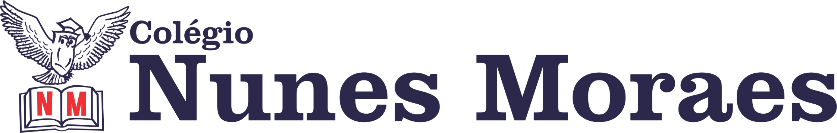 AGENDA DIÁRIA 3º ANO, 18 DE FEVEREIRO1ª AULA: MATEMÁTICA. Capítulo 03: Quanto tempo o tempo tem?      Páginas: 63 e 64.Objetos de conhecimento: Medidas de tempo.Aprendizagens essenciais: Identificar diferentes noções temporais, como dia, mês, ano, bimestre, trimestre e semestre.Atividades propostas: Aperte o passo- Medindo o tempo p.63.Atividade de casa: Aperte o passo p.64.2ª AULA: PORTUGUÊS Capítulo 3: Educar a consciência.      Página: 60 e 61.Objetos de conhecimento: Separação de sílabas.Aprendizagens essenciais: Identificar a quantidade de sílabas das palavras e classificá-las em monossílaba, dissílaba, trissílaba ou polissílaba.Atividades propostas: Compreendendo a língua- separação de sílabas p.60 e 61.3ª AULA: PORTUGUÊS Capítulo 03: Educar a consciência.      Páginas: 62 e 63, 66.Objetos de conhecimento: Campanha de conscientização.Aprendizagens essenciais: Ler e compreender textos do campo de atuação da vida pública, tais como panfletos e cartazes, identificando sua função social e elementos de convencimento.Atividades propostas: Outro texto, novas ideias p.62 e 63.Atividade para casa: Oralidade p.66.4ª AULA: CIÊNCIAS.Capítulo 03: Luz nos olhos.      Págs.: 50 a 53.Objetos de conhecimento: Luz e meios materiais.Aprendizagens essenciais: Experimentar e relatar o que acontece com a luz quando ela encontra materiais transparentes e opacos, espelhos e superfícies espelhadas.Atividades propostas: Luz e meios materiais p.50 e 51; Agora é com você p.52; A visão p.52; agora é com você p.53.Bons estudos e um excelente final de semana!